繁峙县平型关镇人民政府2023年度政府信息公开工作年度报告一、总体情况根据《中华人民共和国政府信息公开条例》《忻州市人民政府办公室关于做好政府信息公开工作年报的督办通知》和《繁峙县人民政府办公室关于做好政府信息公开工作年报的督办通知》的有关要求，现公布平型关镇2023年政府信息公开工作年度报告。本报告中所列数据的统计期限自2023年1月1日起至2023年12月31日止。如对本报告有任何疑问，请联系平型关镇人民政府信息公开办公室，联系电话：0350-5586193。2023年度平型关镇在县委、县政府的正确领导下，在镇党委的具体指导下，坚持以习近平新时代中国特色社会主义思想为指导，全面落实《中华人民共和国政府信息公开条例》和国家、省、市、县关于政务公开工作部署，严格按照政务公开工作年度量化考评要求，规范完善公开内容，稳步提高政务公开工作水平，进一步增强依法行政意识，促进党风廉政建设和机关行政效能建设，为社会公众提供方便、快捷的公共服务。（一）主动公开方面1、继续加大政府信息主动公开力度。2023年全镇共进行信息公开96条。主要涵盖国家、省、市、县关于乡村振兴、卫生环境整治、安全生产等方面法定主动公开内容及群众关心关注的信息。2、加强政策宣传落实工作。要求政务公开工作人员做好政策性文件解读工作，同时多种渠道向全镇村民宣传，保证信息及时、准确的传达给村民。（二）依申请公开方面本年度，我镇未收到社会公众提出的政府信息公开申请，也未发生被行政复议、行政诉讼的情况。（三）政府信息管理方面1、加强组织领导。明确平型关镇政务公开领导小组成员及工作职责，政务公开领导小组由镇长任组长，镇党委副书记任副组长，相关工作人员负责落实，成员由各分管副职干部组成，办公室设在镇政府办公室。2、按照《繁峙县2023年政务公开工作要点》，明确本年政务公开目标任务。（四）平台建设方面我镇无网络平台。 （五）监督保障方面严格按照县政府督办要求，依照程序公开政府信息，加强政务公开队伍建设，组织专业培训，开展案例研讨交流，不断提高政务公开工作的质量和水平。明确政府信息公开的申请、受理、审查、处理、答复等各个环节的具体要求，指定专人对各项涉及政务公开的工作进行全覆盖检查并且实时跟进，把政府信息公开主体责任层层压实。二、主动公开政府信息情况三、收到和处理政府信息公开申请情况四、政府信息公开行政复议、行政诉讼情况五、存在的主要问题及改进情况2023年，平型关镇政务公开工作取得了一定的成绩，但仍存在一些问题和不足。一是公开形式较为传统，信息方面过于简单，群众认知程度不高；二是政务公开长效机制有待进一步完善。针对以上问题，平型关镇将从以下方面进行改进：一是积极创新公开形式，丰富公开内容，加大宣传力度，提高群众认知程度。二是持续完善政务公开制度，加强工作人员培训和管理，进一步规范政务公开工作程序，定期进行考核评估。六、其他需要报告的事项无需要报告的事项。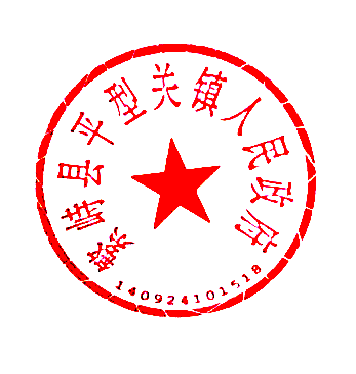 平型关镇人民政府       2024年1月16日       第二十条第（一）项第二十条第（一）项第二十条第（一）项第二十条第（一）项信息内容本年制发件数本年废止件数现行有效件数规章000行政规范性文件000第二十条第（五）项第二十条第（五）项第二十条第（五）项第二十条第（五）项信息内容本年处理决定数量本年处理决定数量本年处理决定数量行政许可000第二十条第（六）项第二十条第（六）项第二十条第（六）项第二十条第（六）项信息内容本年处理决定数量本年处理决定数量本年处理决定数量行政处罚000行政强制000第二十条第（八）项第二十条第（八）项第二十条第（八）项第二十条第（八）项信息内容本年收费金额（单位：万元）本年收费金额（单位：万元）本年收费金额（单位：万元）行政事业性收费000（本列数据的勾稽关系为：第一项加第二项之和，等于第三项加第四项之和）（本列数据的勾稽关系为：第一项加第二项之和，等于第三项加第四项之和）（本列数据的勾稽关系为：第一项加第二项之和，等于第三项加第四项之和）申请人情况申请人情况申请人情况申请人情况申请人情况申请人情况申请人情况（本列数据的勾稽关系为：第一项加第二项之和，等于第三项加第四项之和）（本列数据的勾稽关系为：第一项加第二项之和，等于第三项加第四项之和）（本列数据的勾稽关系为：第一项加第二项之和，等于第三项加第四项之和）自然人法人或其他组织法人或其他组织法人或其他组织法人或其他组织法人或其他组织总计（本列数据的勾稽关系为：第一项加第二项之和，等于第三项加第四项之和）（本列数据的勾稽关系为：第一项加第二项之和，等于第三项加第四项之和）（本列数据的勾稽关系为：第一项加第二项之和，等于第三项加第四项之和）自然人商业企业科研机构社会公益组织法律服务机构其他总计一、本年新收政府信息公开申请数量一、本年新收政府信息公开申请数量一、本年新收政府信息公开申请数量0000000二、上年结转政府信息公开申请数量二、上年结转政府信息公开申请数量二、上年结转政府信息公开申请数量0000000三、本年度办理结果（一）予以公开（一）予以公开0000000三、本年度办理结果（二）部分公开（区分处理的，只计这一情形，不计其他情形）（二）部分公开（区分处理的，只计这一情形，不计其他情形）0000000三、本年度办理结果（三）不予公开1.属于国家秘密0000000三、本年度办理结果（三）不予公开2.其他法律行政法规禁止公开0000000三、本年度办理结果（三）不予公开3.危及“三安全一稳定”0000000三、本年度办理结果（三）不予公开4.保护第三方合法权益0000000三、本年度办理结果（三）不予公开5.属于三类内部事务信息0000000三、本年度办理结果（三）不予公开6.属于四类过程性信息0000000三、本年度办理结果（三）不予公开7.属于行政执法案卷0000000三、本年度办理结果（三）不予公开8.属于行政查询事项0000000三、本年度办理结果（四）无法提供1.本机关不掌握相关政府信息0000000三、本年度办理结果（四）无法提供2.没有现成信息需要另行制作0000000三、本年度办理结果（四）无法提供3.补正后申请内容仍不明确0000000三、本年度办理结果（五）不予处理1.信访举报投诉类申请0000000三、本年度办理结果（五）不予处理2.重复申请0000000三、本年度办理结果（五）不予处理3.要求提供公开出版物0000000三、本年度办理结果（五）不予处理4.无正当理由大量反复申请0000000三、本年度办理结果（五）不予处理5.要求行政机关确认或重新出具已获取信息0000000三、本年度办理结果（六）其他处理1.申请人无正当理由逾期不补正、行政机关不再处理其政府信息公开申请0000000三、本年度办理结果（六）其他处理2.申请人逾期未按收费通知要求缴纳费用、行政机关不再处理其政府信息公开申请0000000三、本年度办理结果（六）其他处理3.其他0000000三、本年度办理结果（七）总计（七）总计0000000四、结转下年度继续办理四、结转下年度继续办理四、结转下年度继续办理0000000行政复议行政复议行政复议行政复议行政复议行政诉讼行政诉讼行政诉讼行政诉讼行政诉讼行政诉讼行政诉讼行政诉讼行政诉讼行政诉讼结果维持结果
纠正其他
结果尚未
审结总计未经复议直接起诉未经复议直接起诉未经复议直接起诉未经复议直接起诉未经复议直接起诉复议后起诉复议后起诉复议后起诉复议后起诉复议后起诉结果维持结果
纠正其他
结果尚未
审结总计结果
维持结果
纠正其他
结果尚未
审结总计结果
维持结果
纠正其他
结果尚未
审结总计000000000000000